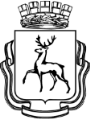 Администрация города Нижнего НовгородаДепартамент образованияМуниципальное автономное дошкольное образовательное учреждение ''Детский сад № 390''.Нижний Новгород, ул.Мечникова, д.44, тел./факс 218- 59- 11, е-mail: ds390_nn@mail.52gov.ruСправка об условиях предоставления услугРаздел 1 – Наличие условий оказания услуг Раздел 2 - Подтверждающие фотографии (от 1 до 3 по каждому заявленному в справке показателю): 23. Фото «Дублирование для инвалидов по слуху и зрению звуковой и зрительной информации» (фото размещается только при заявлении показателя в справке) 24. Фото «Дублирование надписей, знаков и иной текстовой и графической информации знаками, выполненными рельефно-точечным шрифтом Брайля» (фото размещается только при заявлении показателя в справке) 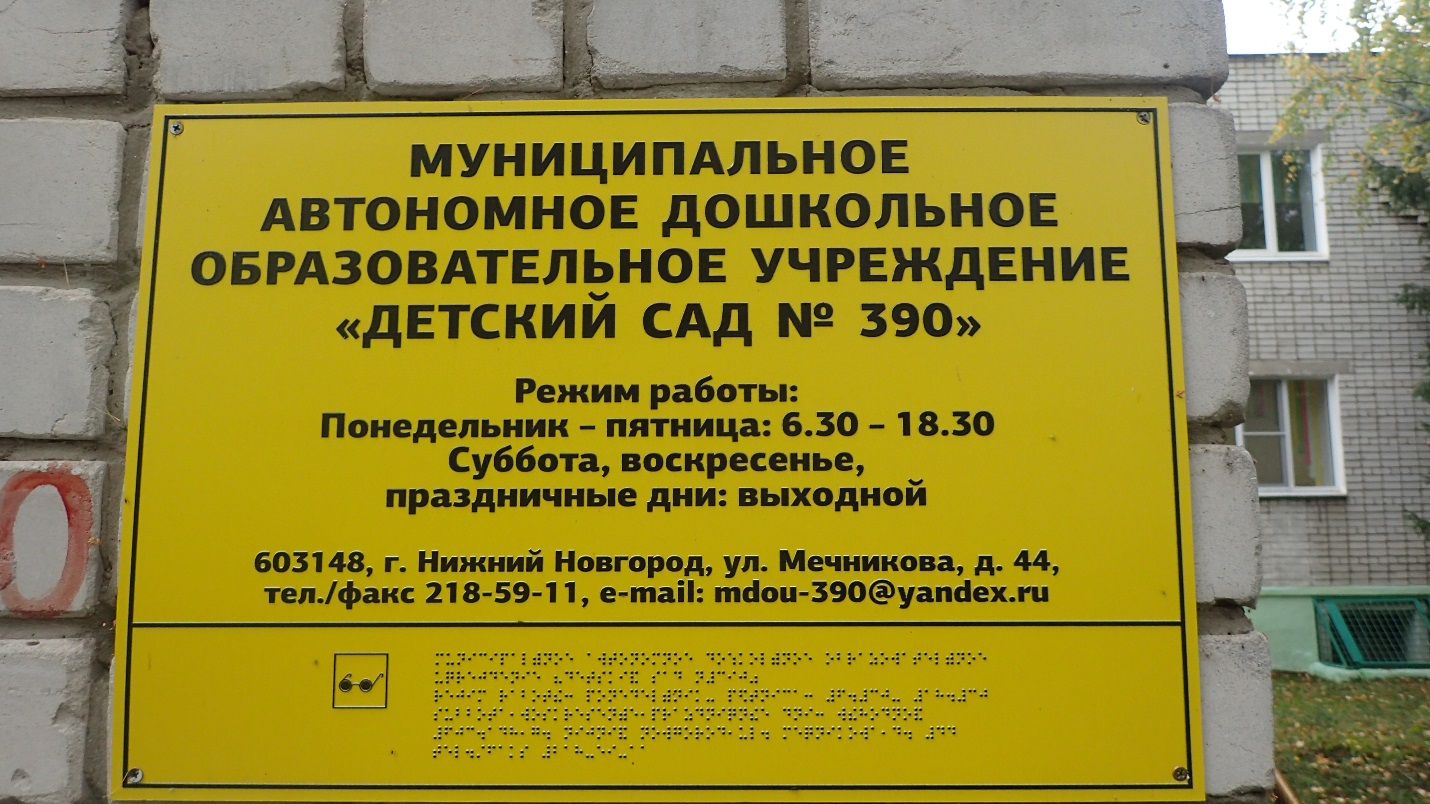 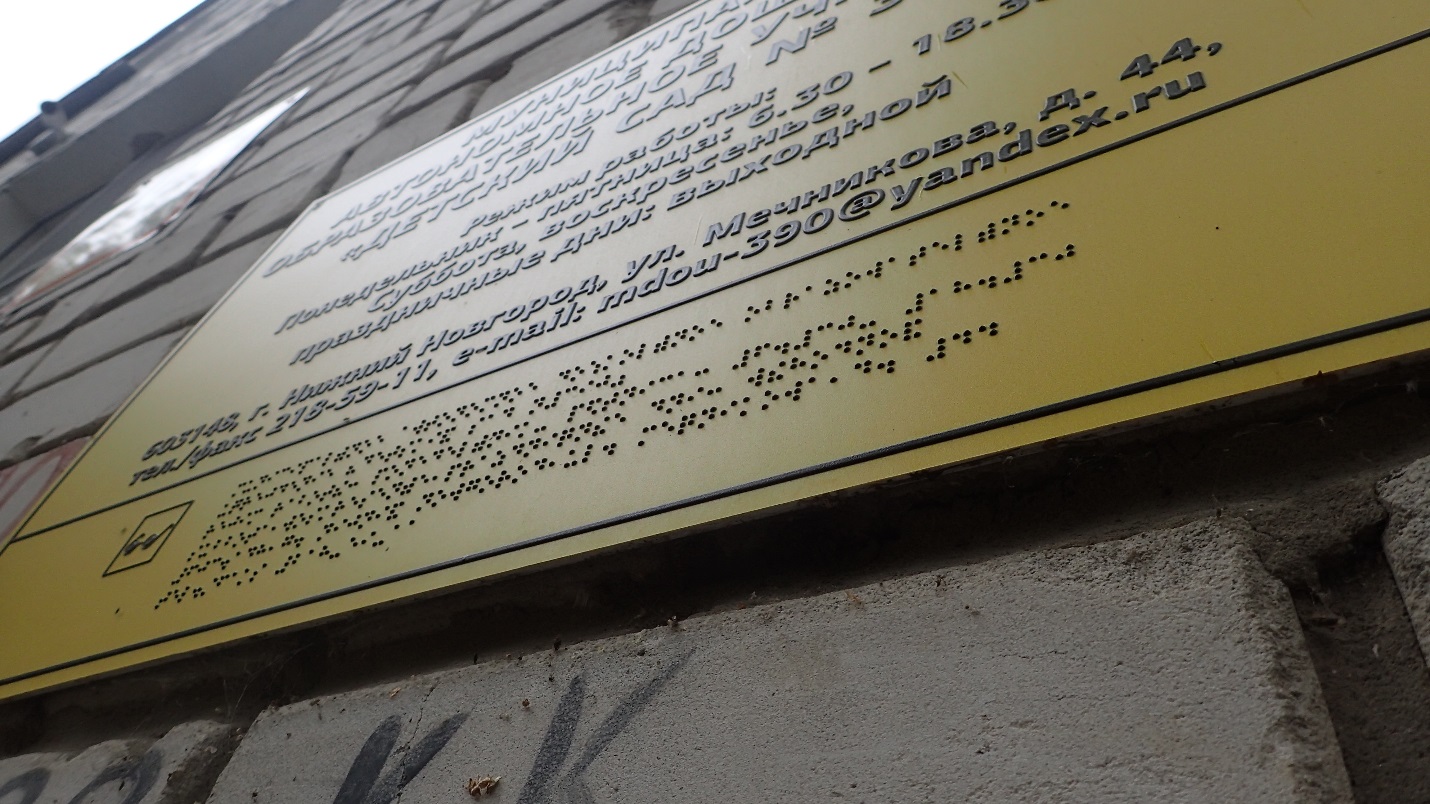 25. Фото «Наличие оборудованных входных групп пандусами» (фото размещается только при заявлении показателя в справке)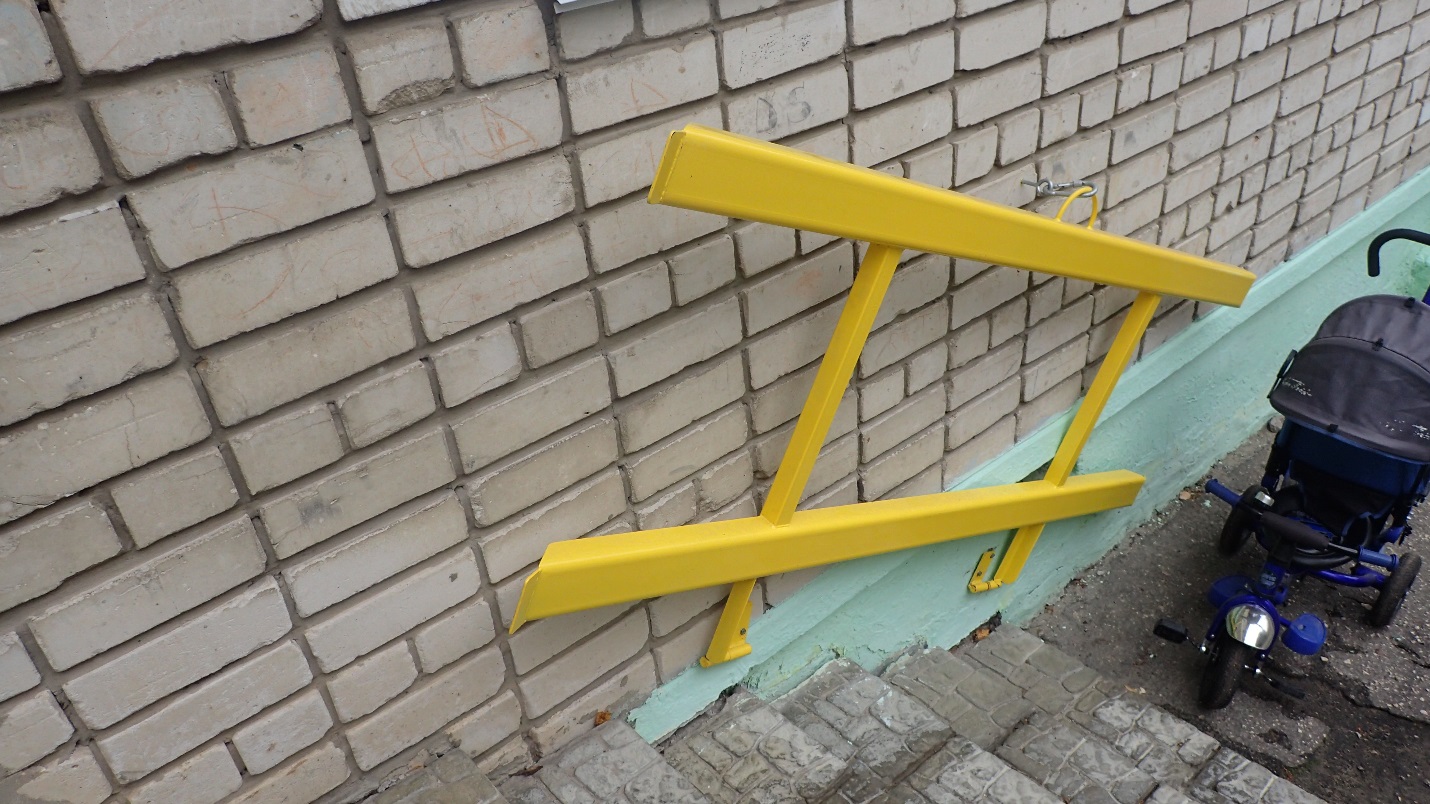 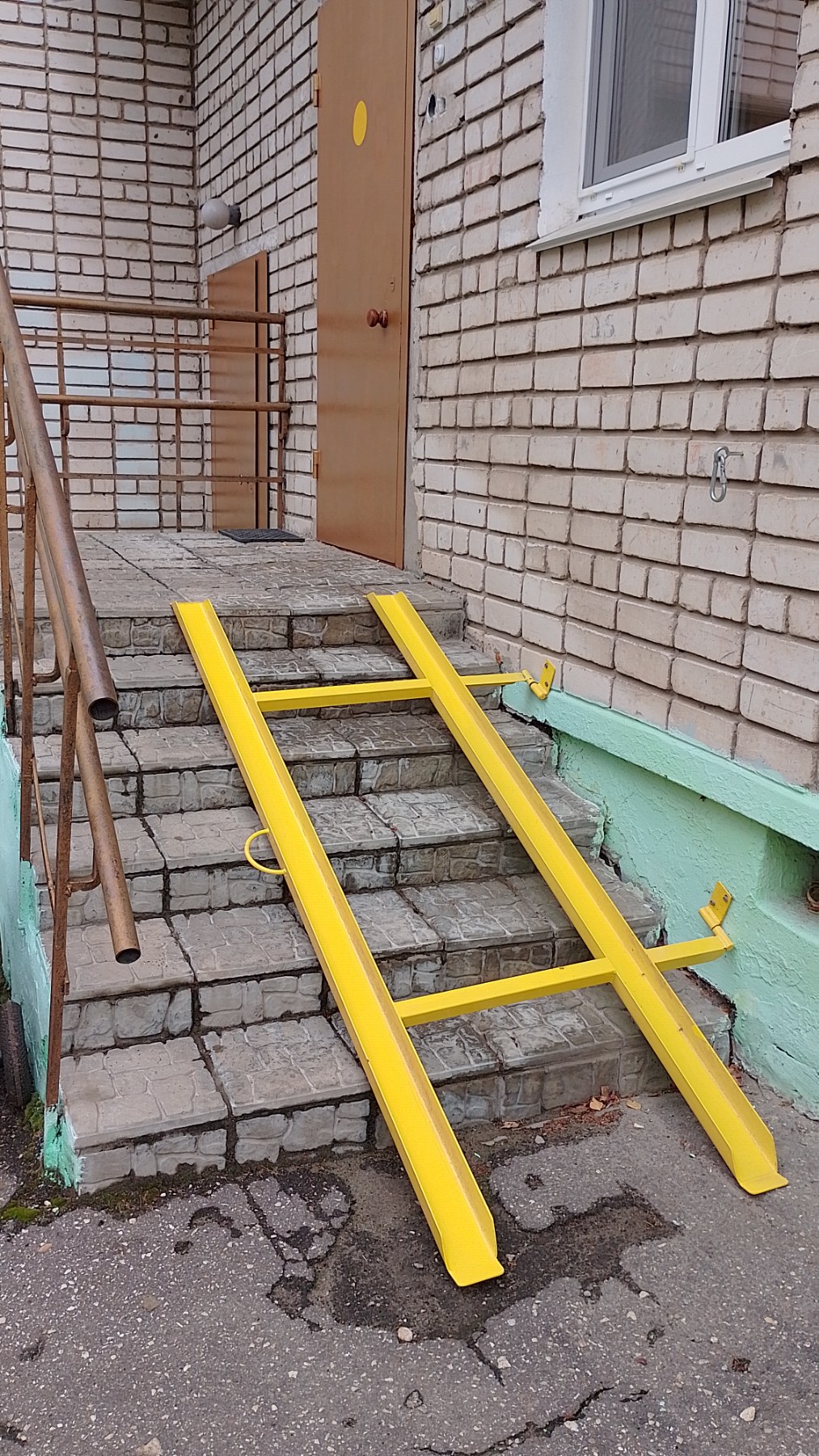 26. Фото «Наличие оборудованных входных групп подъемными платформами» (фото размещается только при заявлении показателя в справке)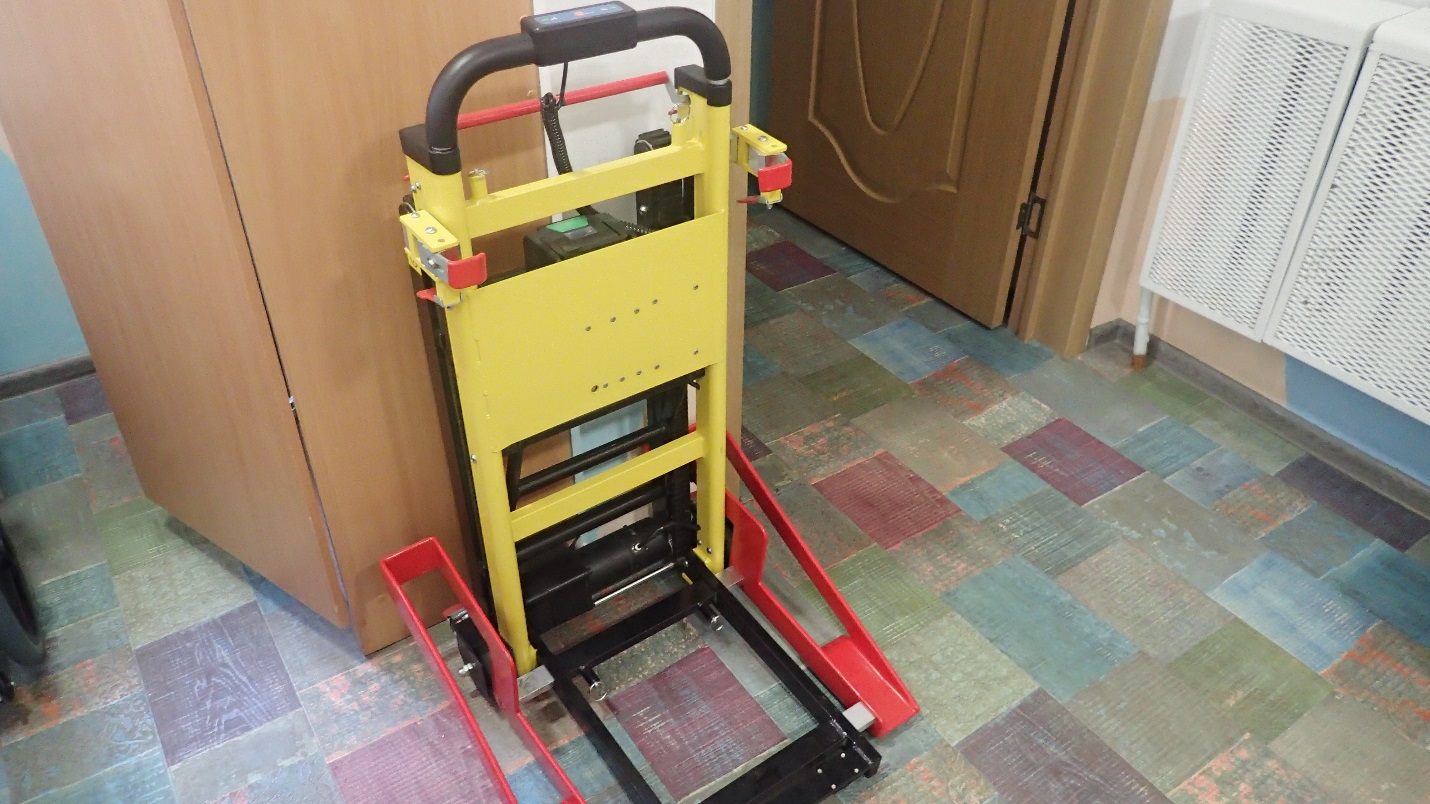 27. Фото «Наличие выделенных стоянок для автотранспортных средств инвалидов» (фото размещается только при заявлении показателя в справке)28. Фото «Наличие адаптированных лифтов» (фото размещается только при заявлении показателя в справке)29. Фото «Наличие адаптированных  поручней» (фото размещается только при заявлении показателя в справке)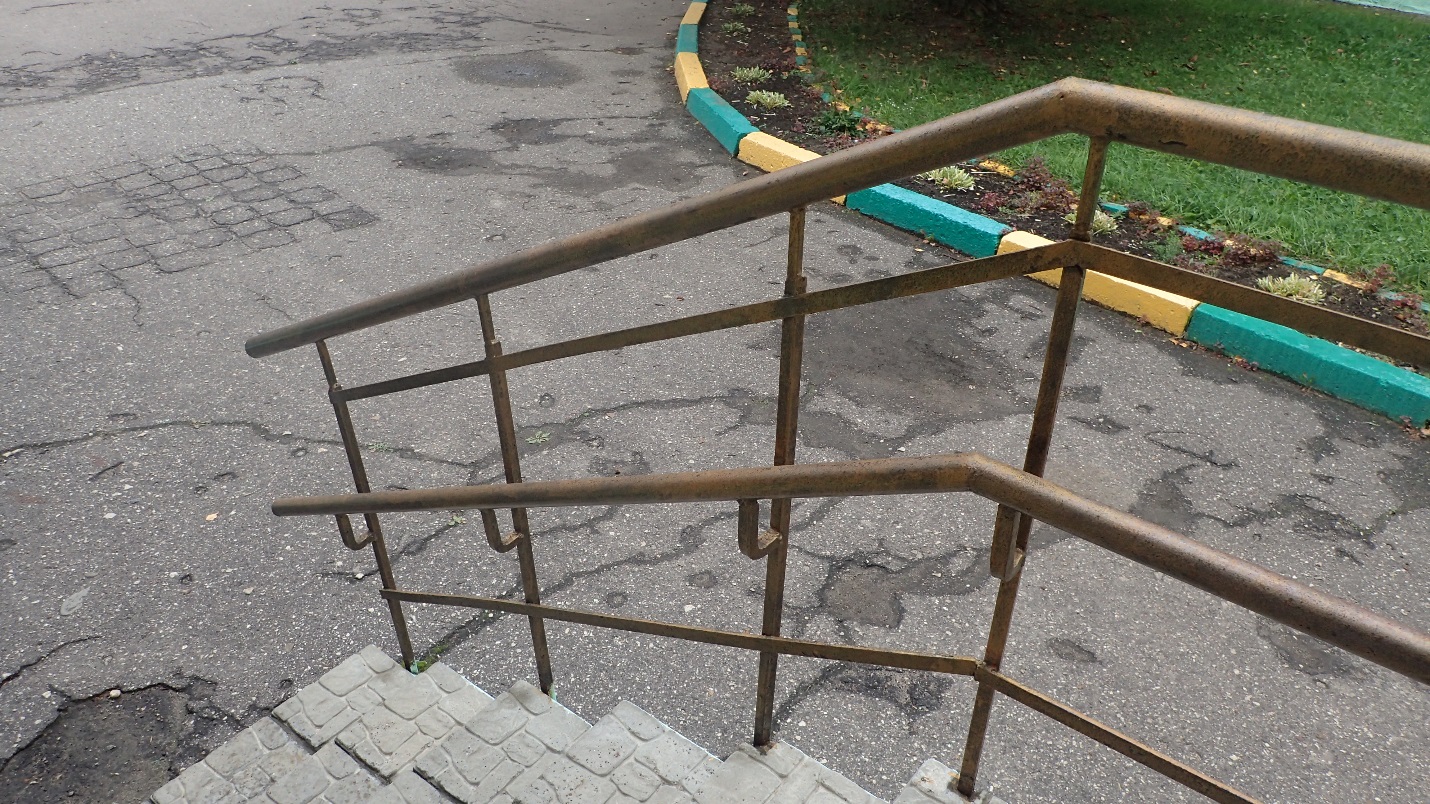 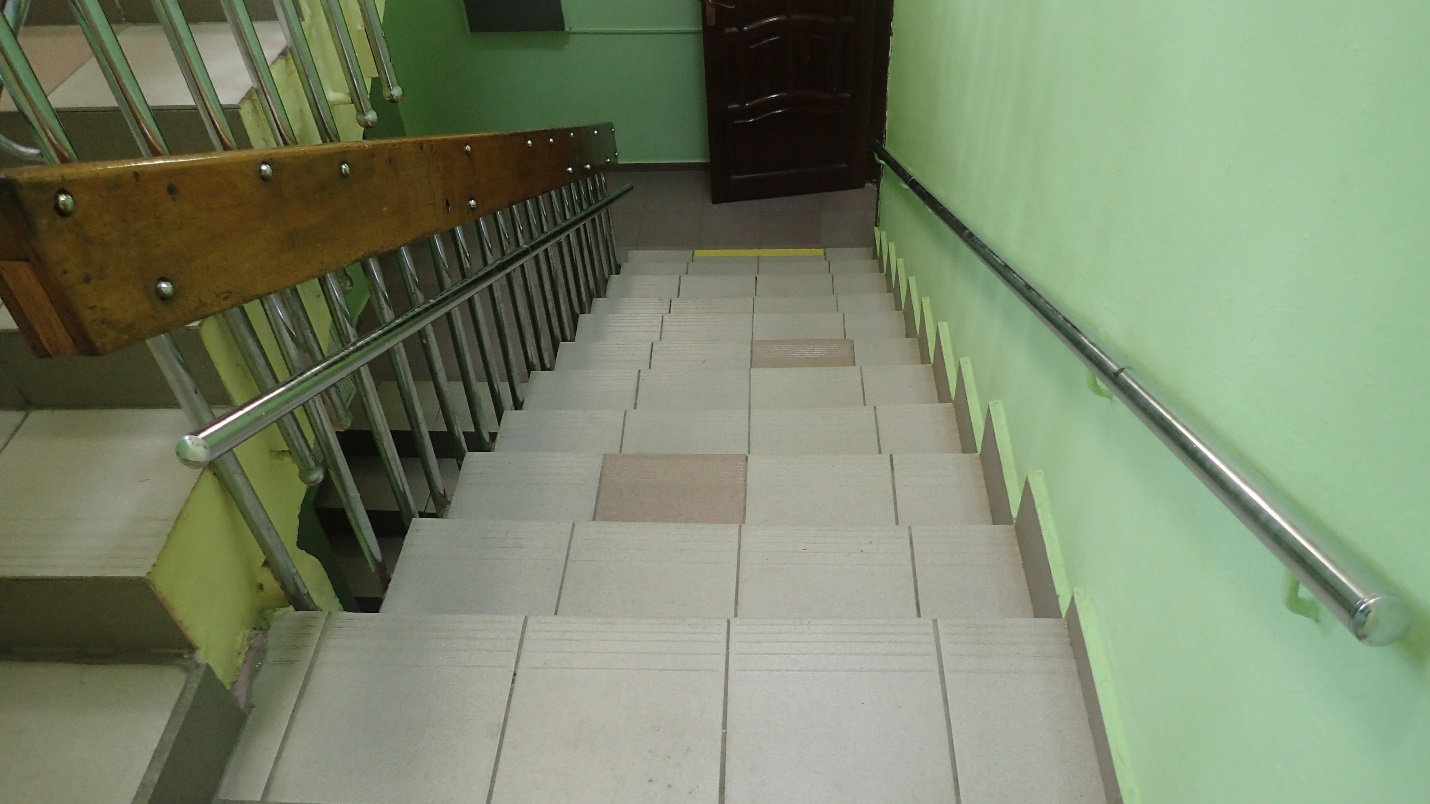 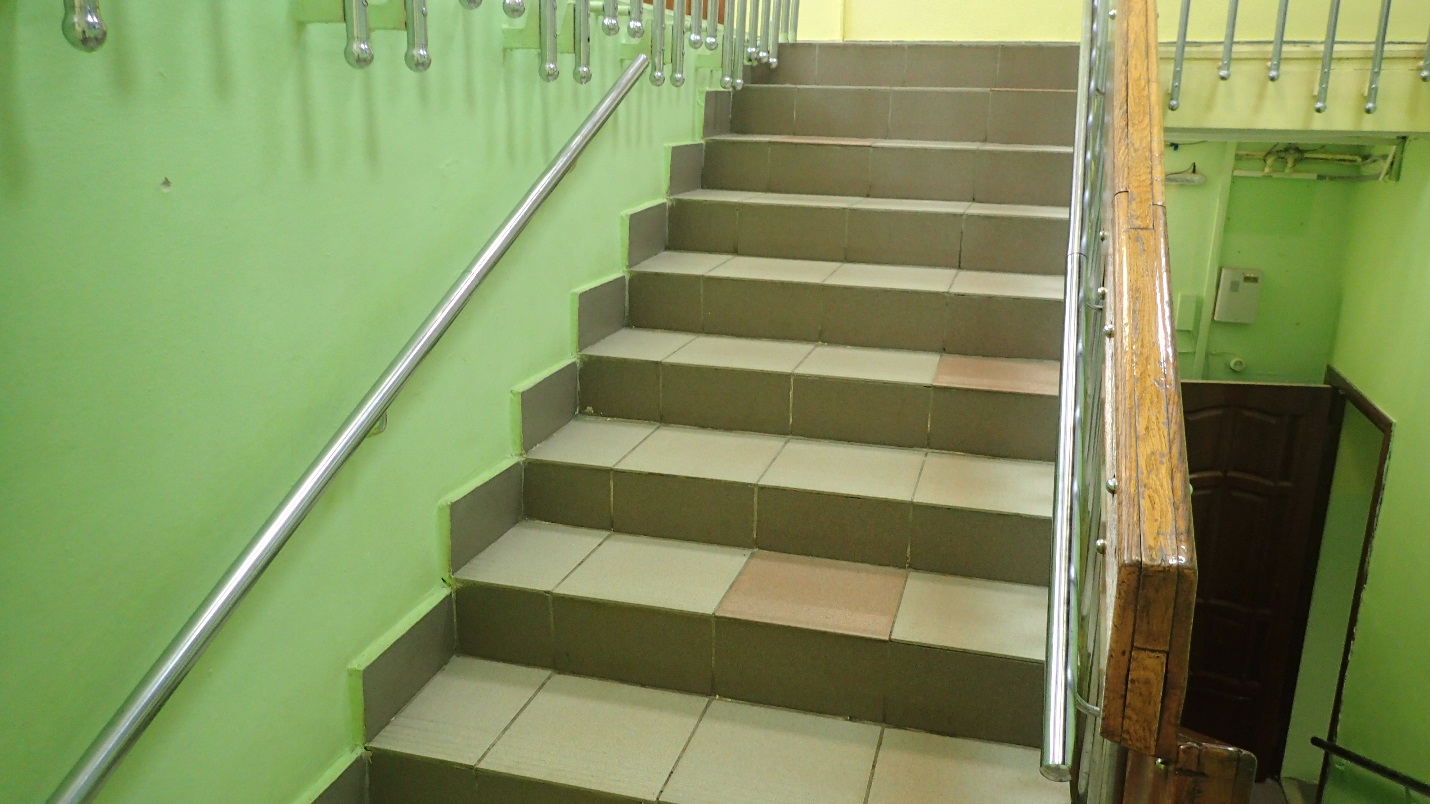 30. Фото «Наличие адаптированных расширенных дверных проемов» (фото размещается только при заявлении показателя в справке)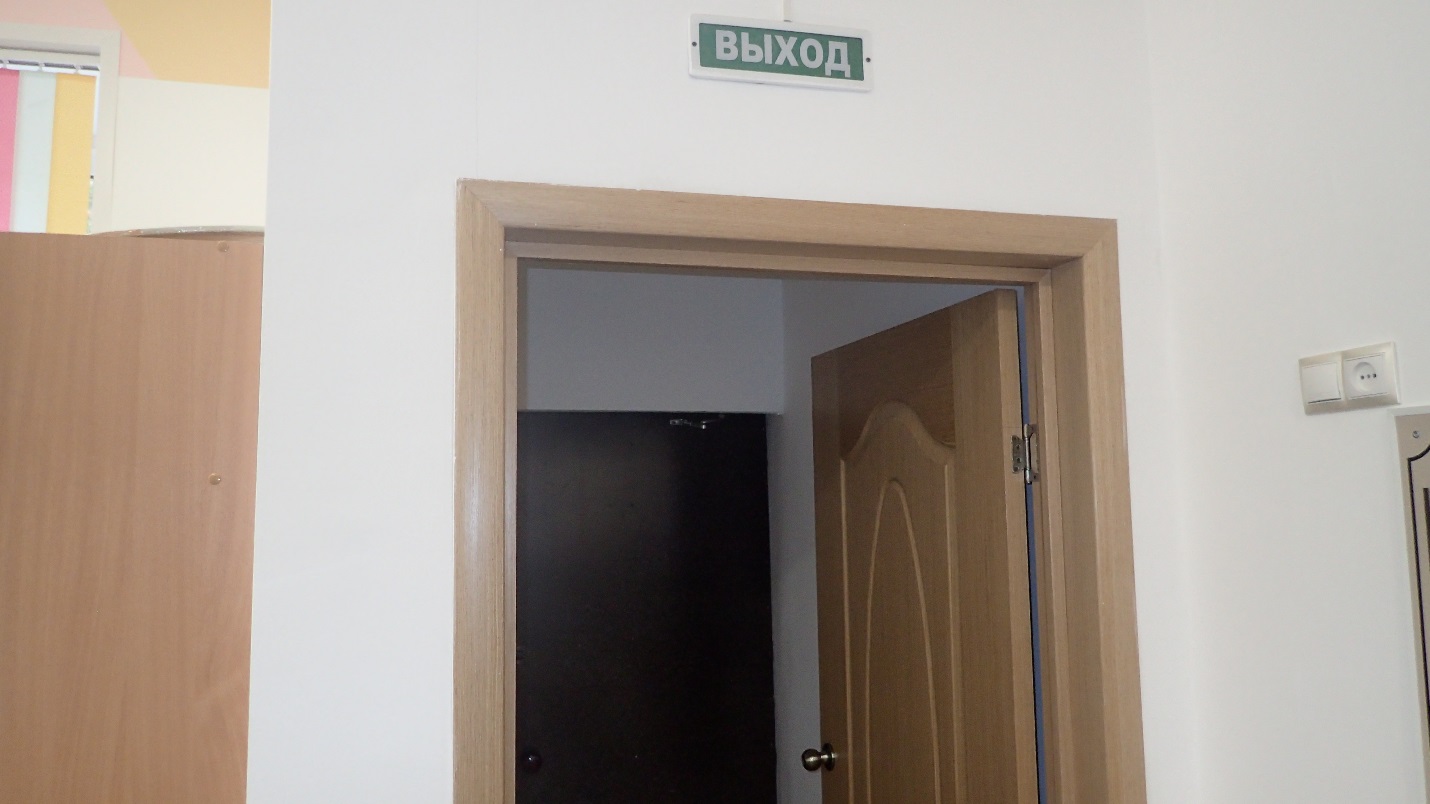 31. Фото «Наличие сменных кресел-колясок» (фото размещается только при заявлении показателя в справке)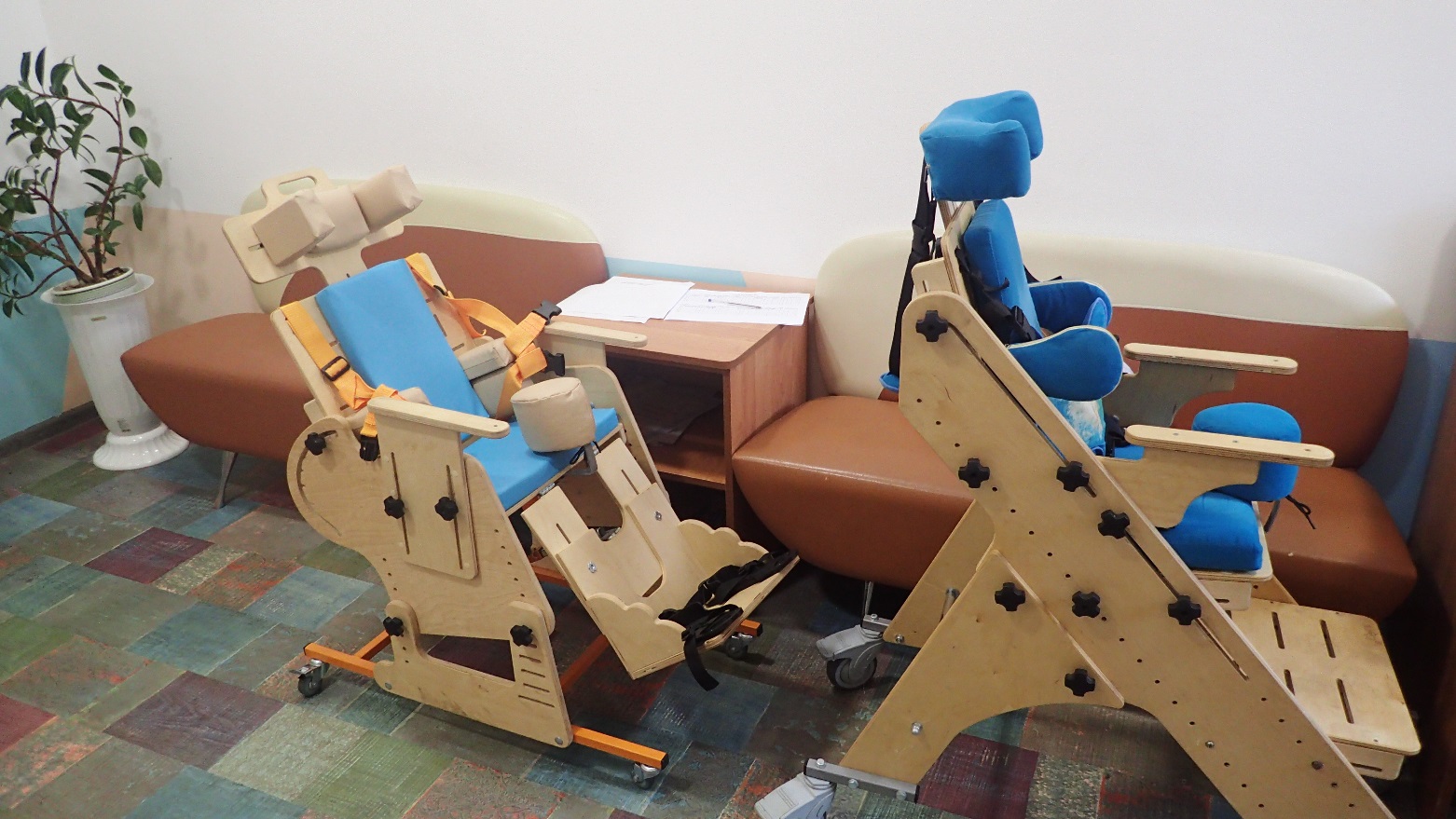 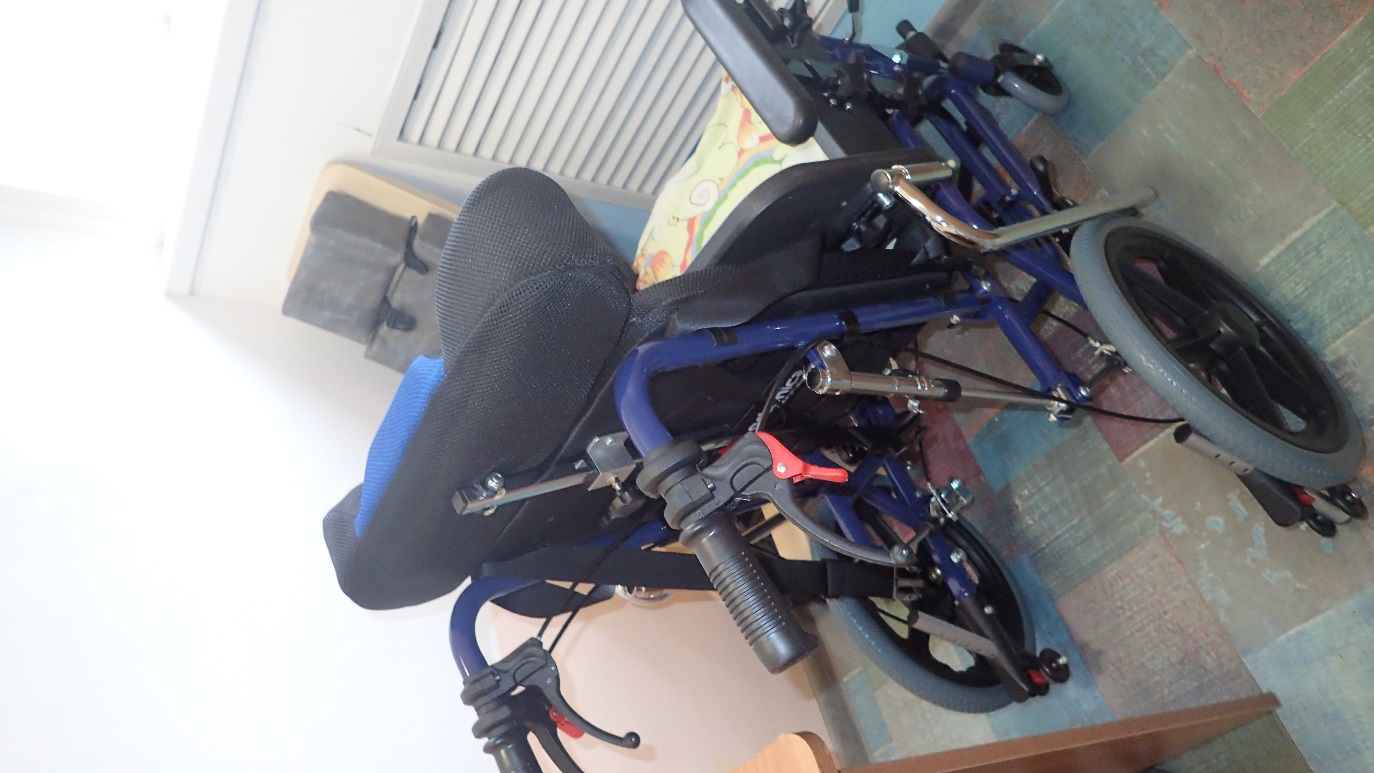 32. Фото «Наличие специально оборудованных санитарно-гигиенических помещений в организации социальной сферы» (фото размещается только при заявлении показателя в справке)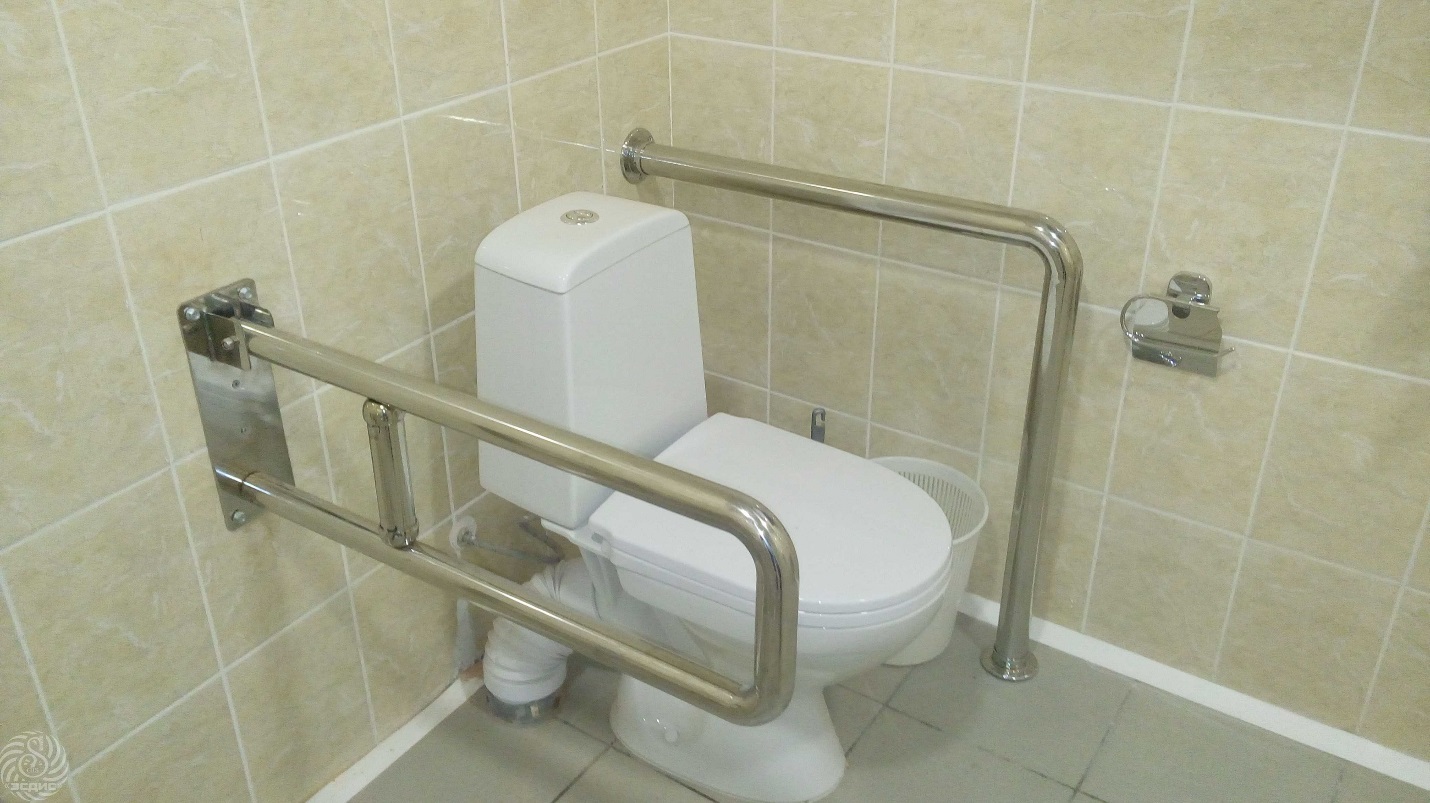 33. Фото «Наличие комфортной зоны отдыха (ожидания), оборудованной соответствующей мебелью» (фото размещается только при заявлении показателя в справке)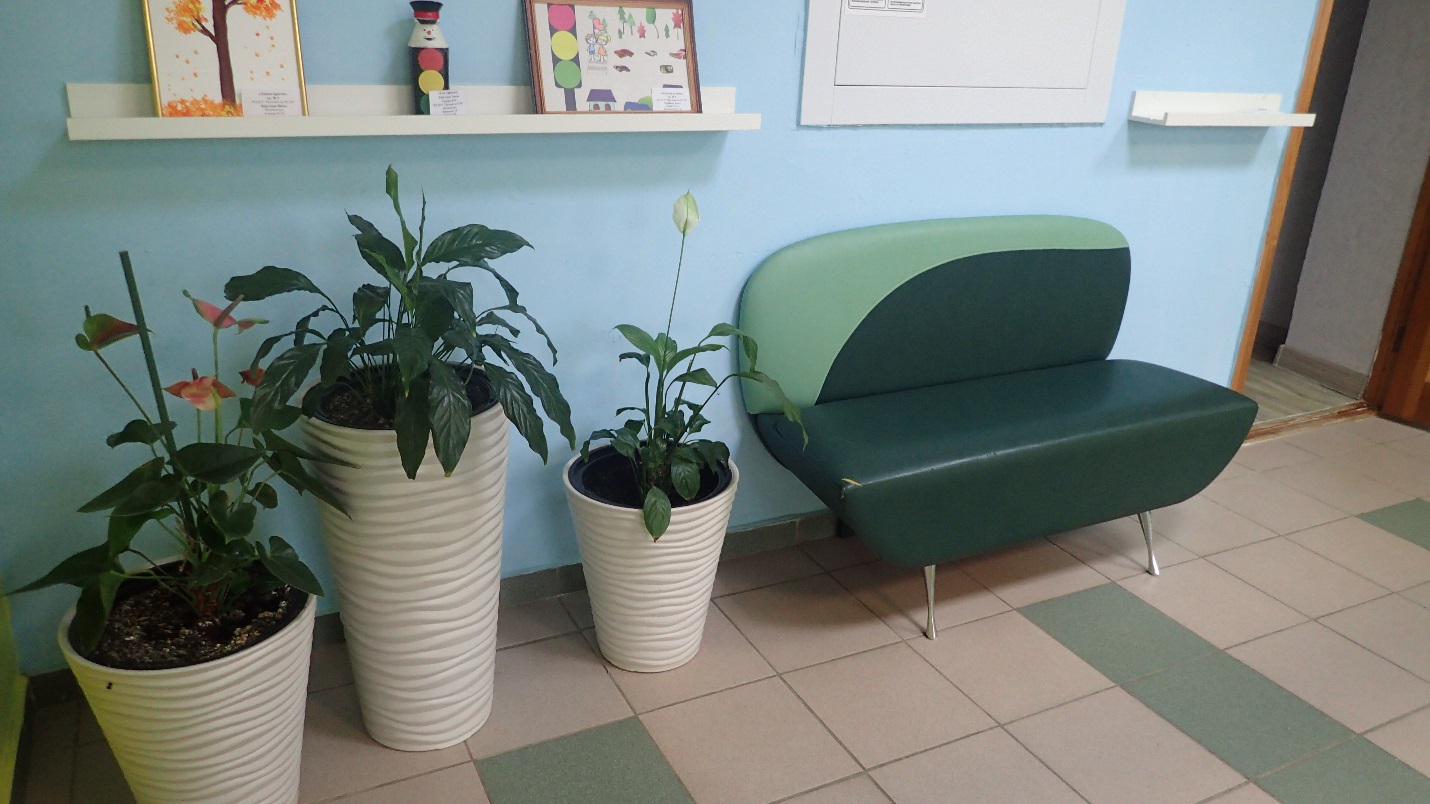 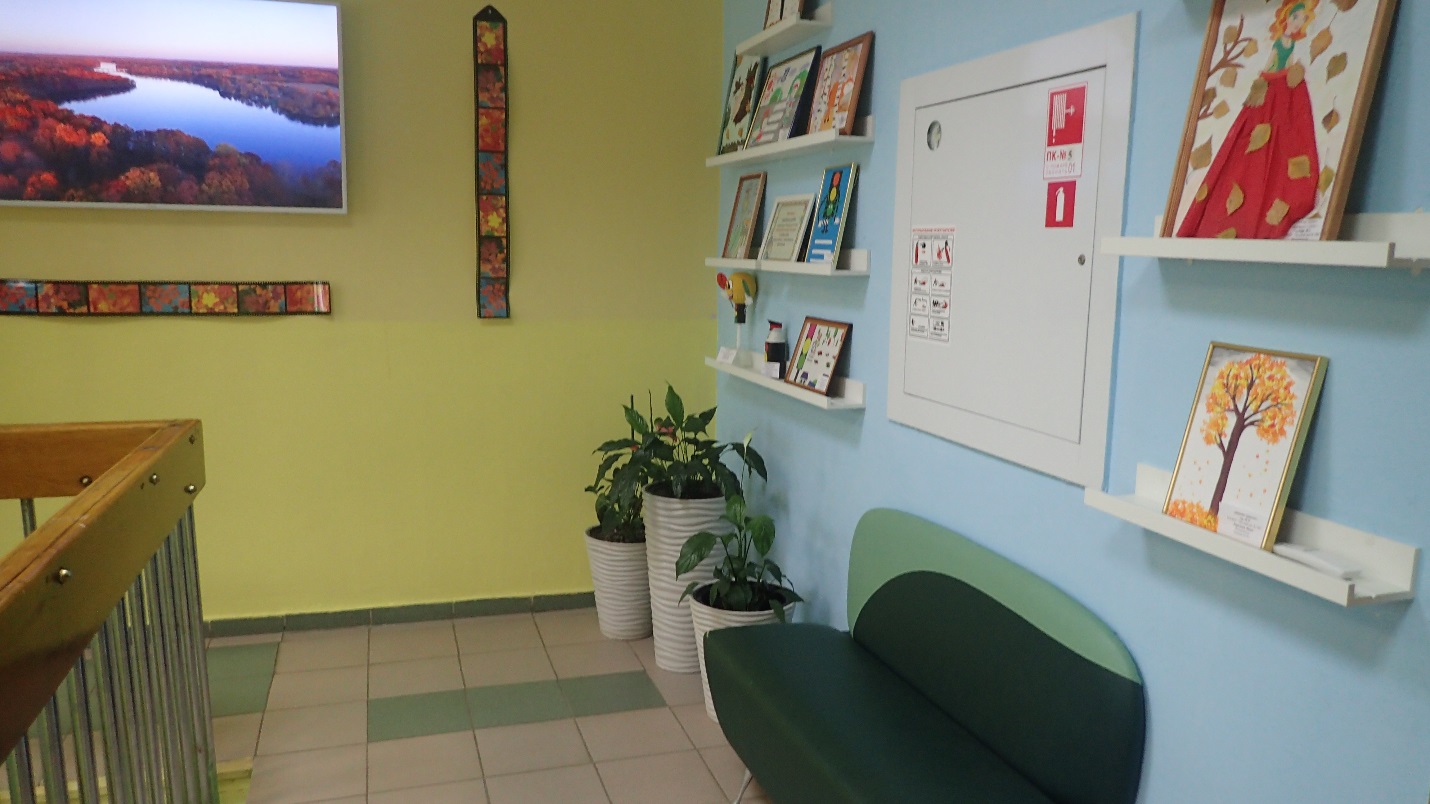 34. Фото «Наличие и понятность навигации внутри организации» (фото размещается только при заявлении показателя в справке)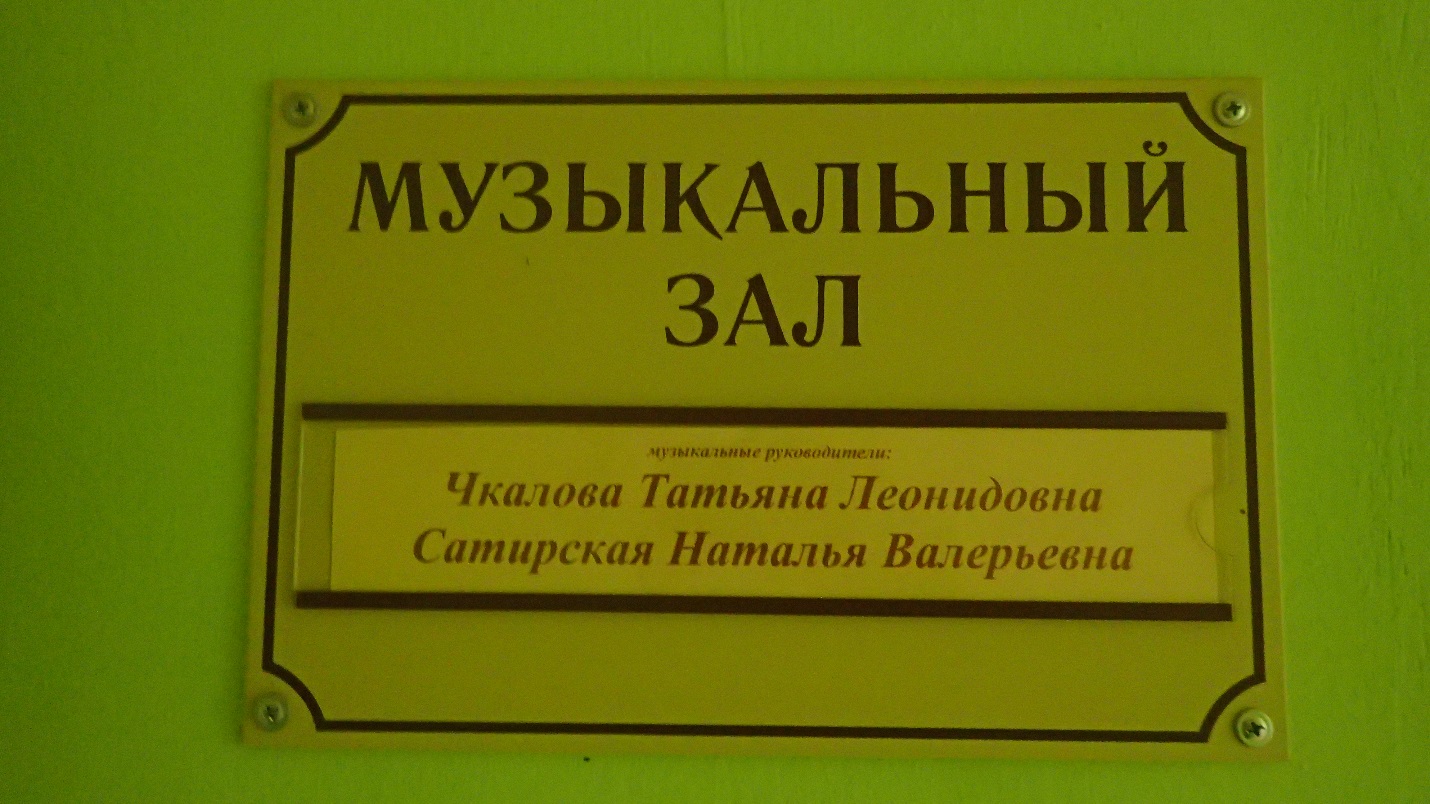 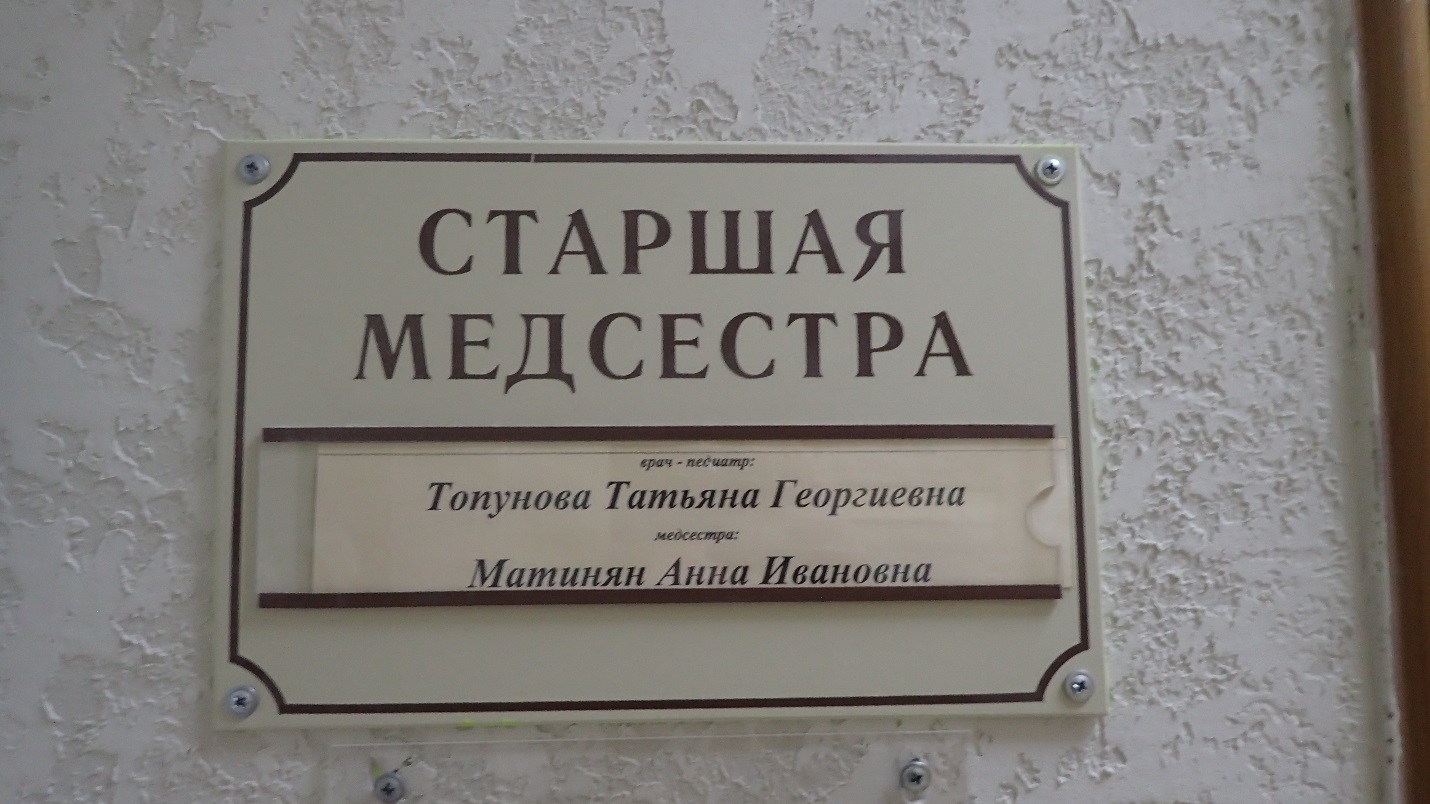 35. Фото «Наличие и доступность питьевой воды» (фото размещается только при заявлении показателя в справке)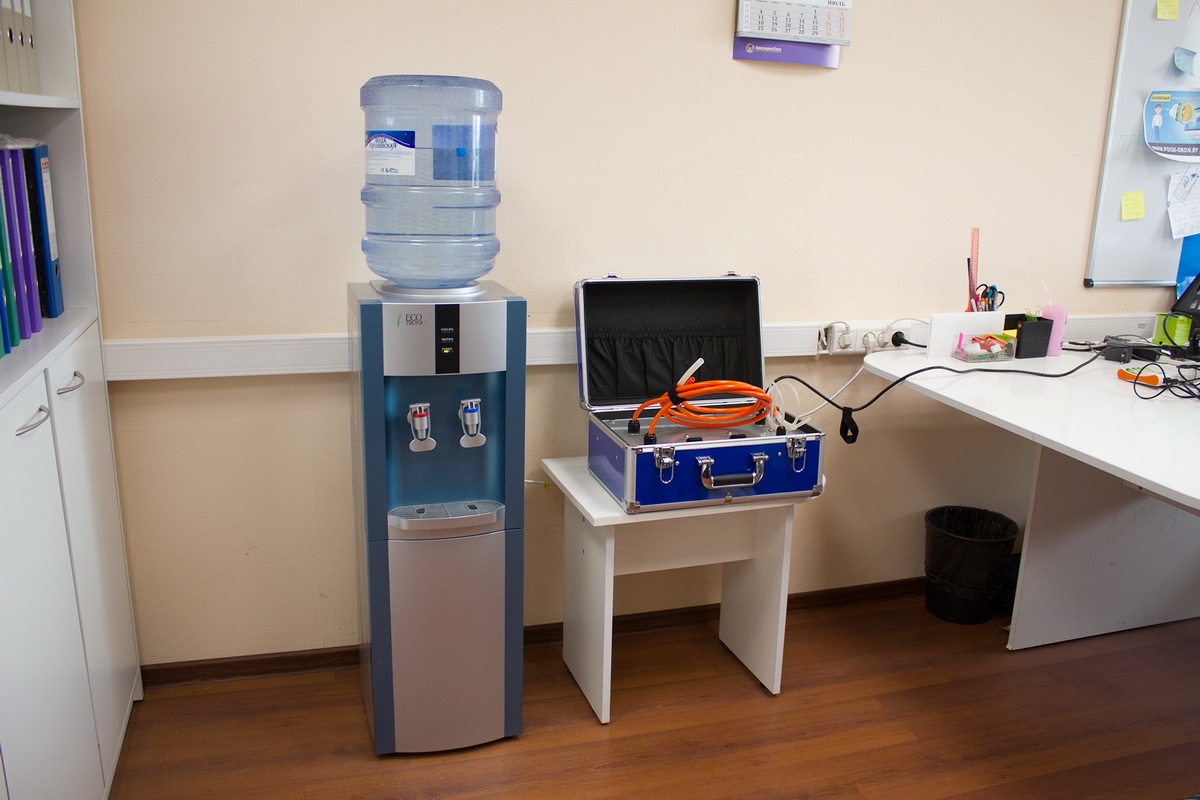 36. Фото «Наличие и доступность санитарно-гигиенических помещений» (фото размещается только при заявлении показателя в справке)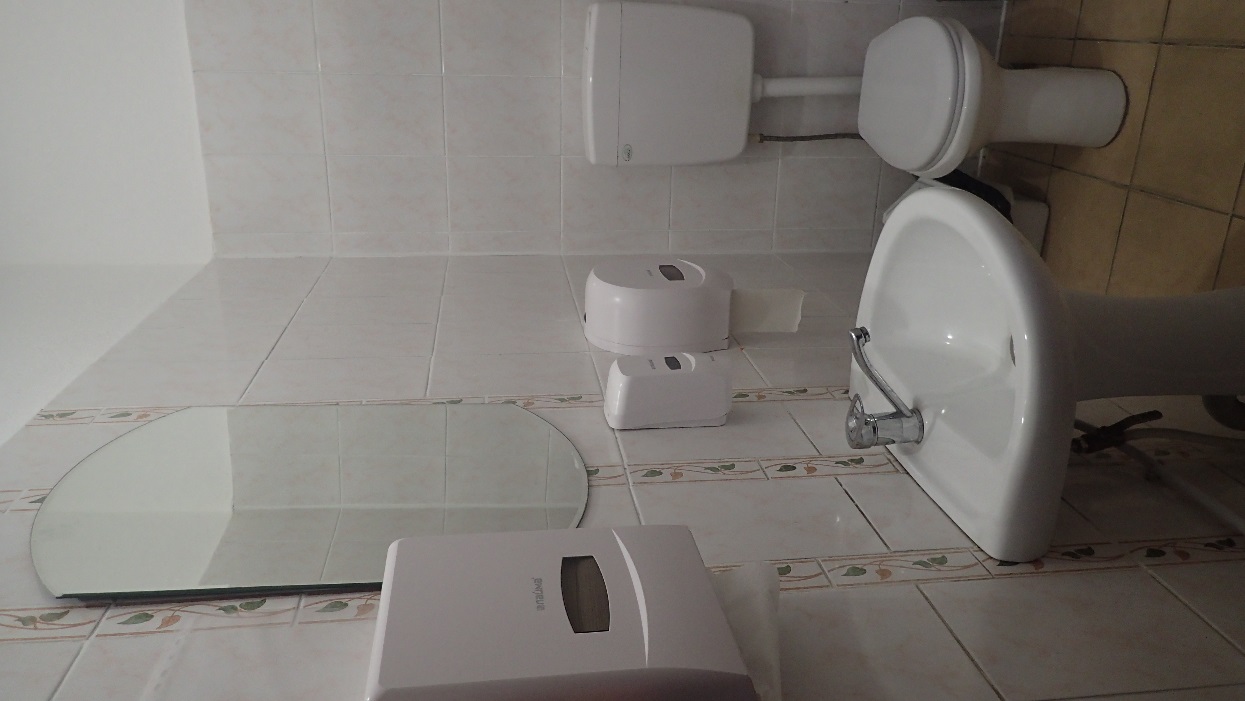 37. Фото «Санитарное состояние помещений организации» (фото размещается только при заявлении показателя в справке)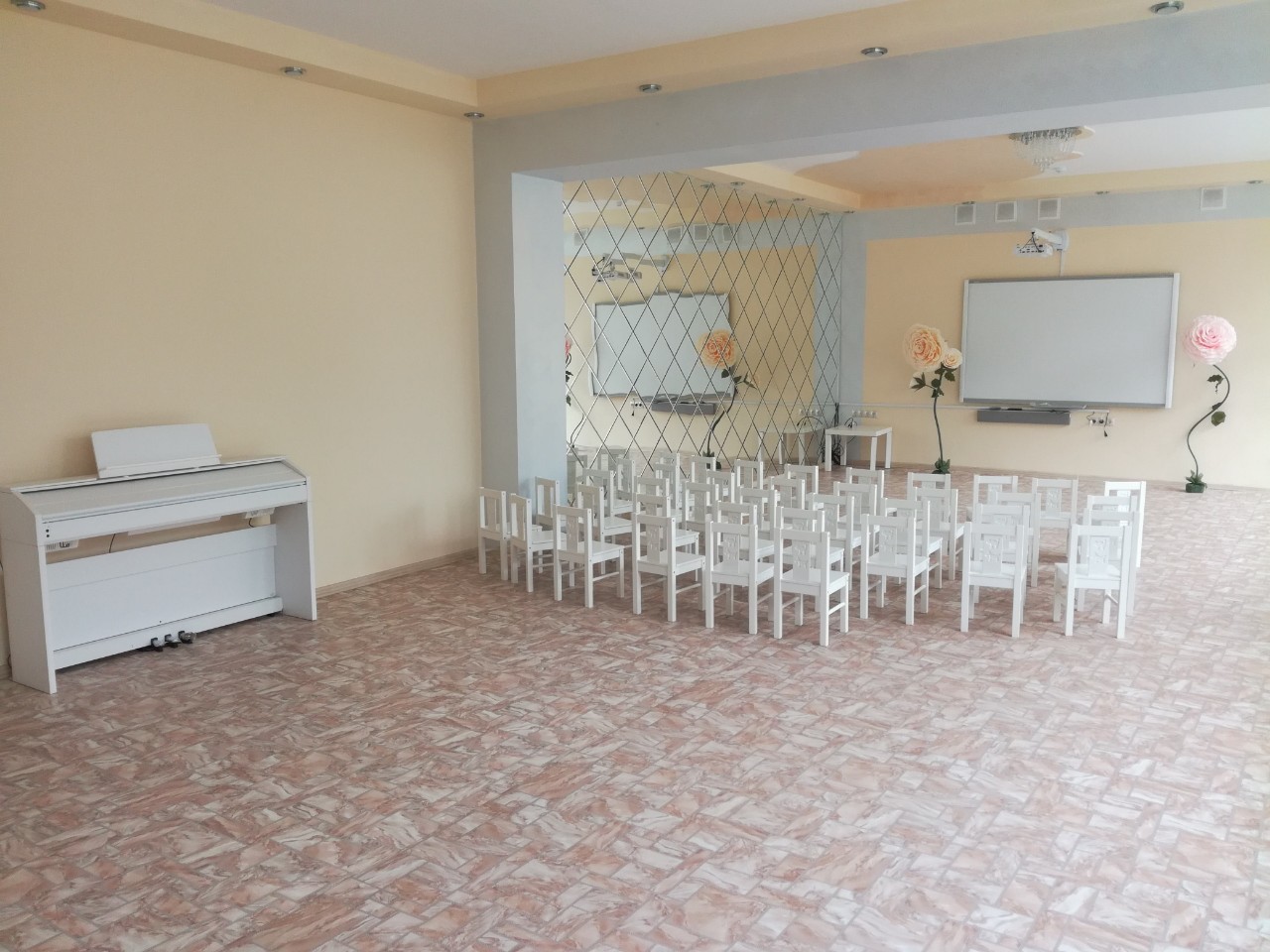 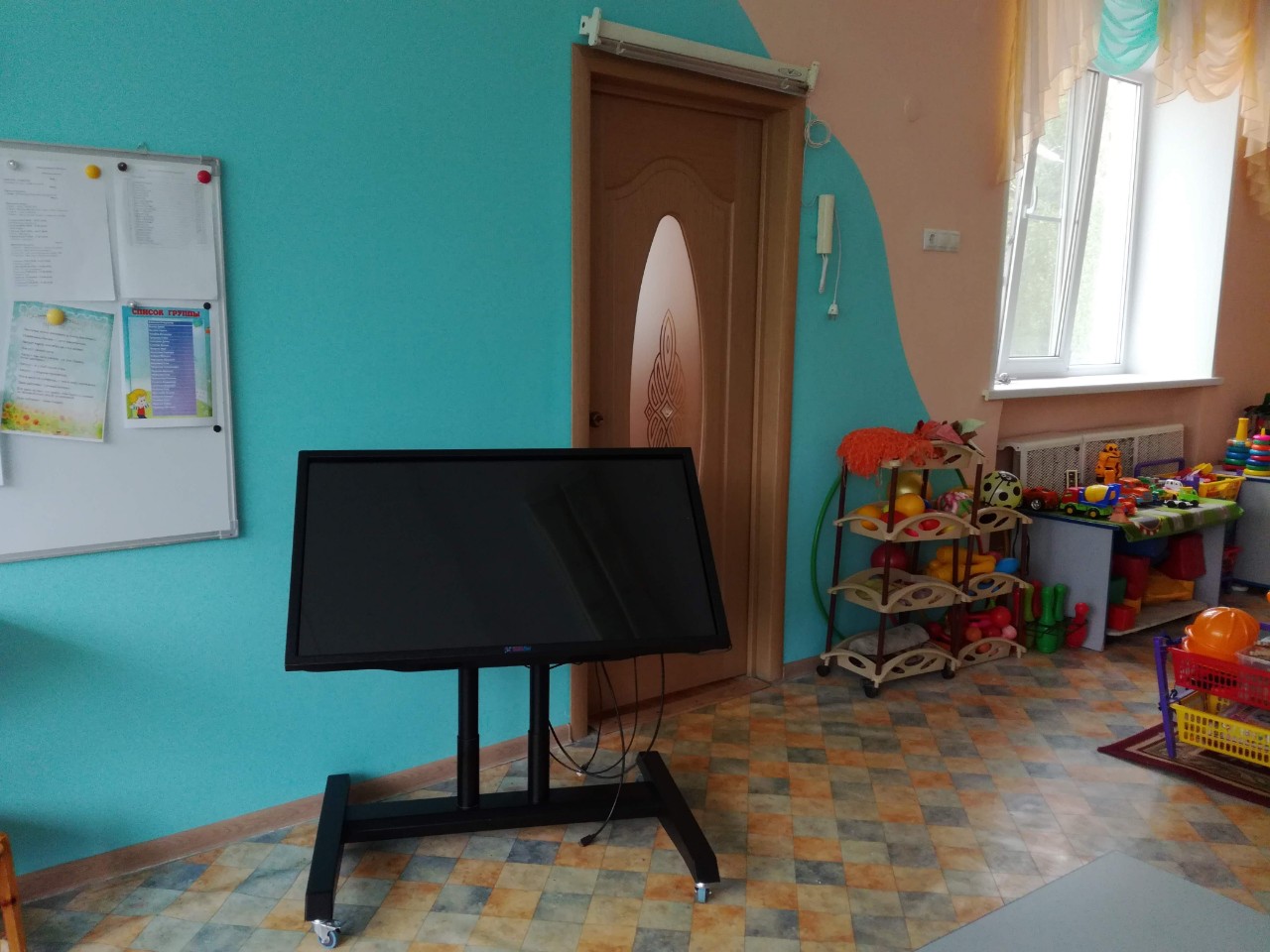 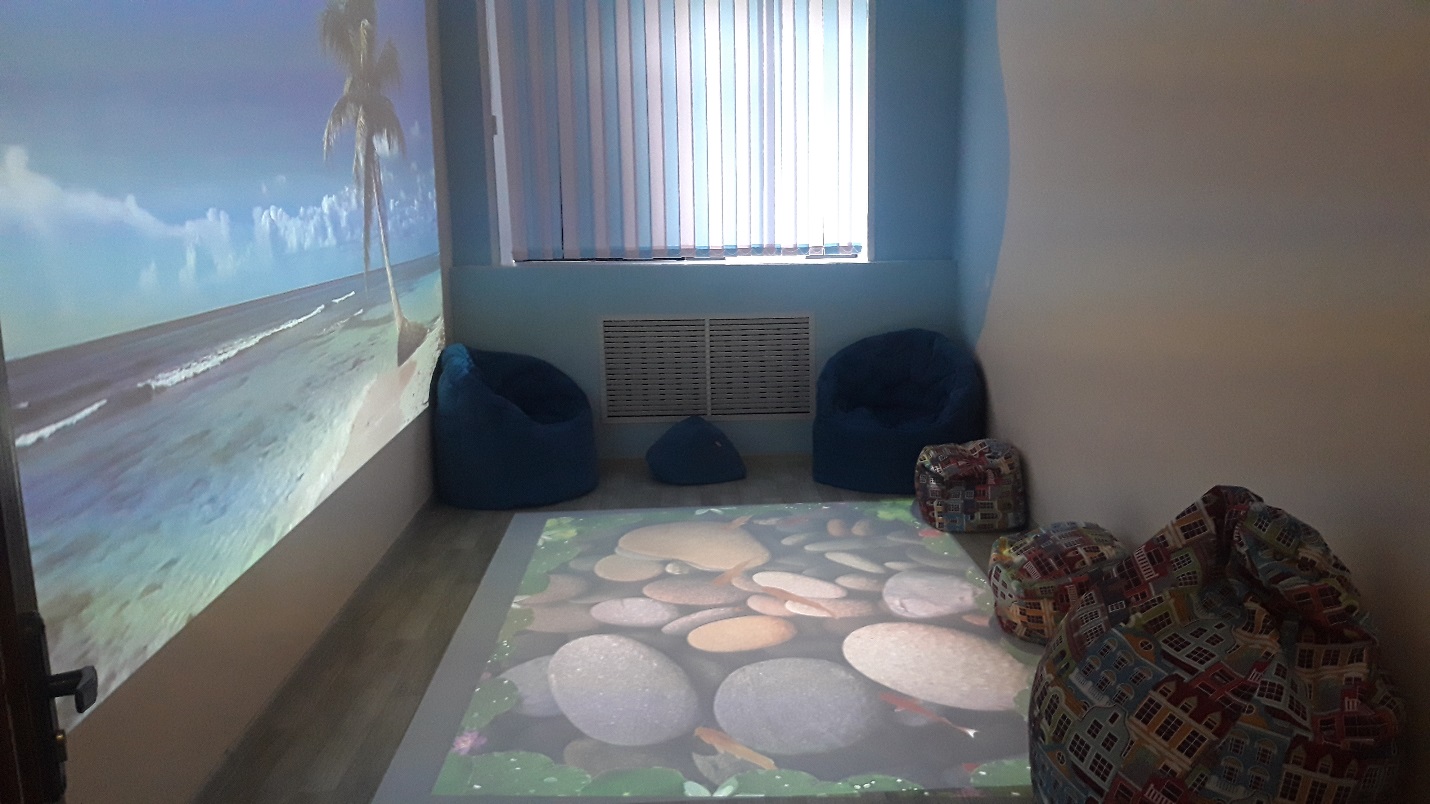 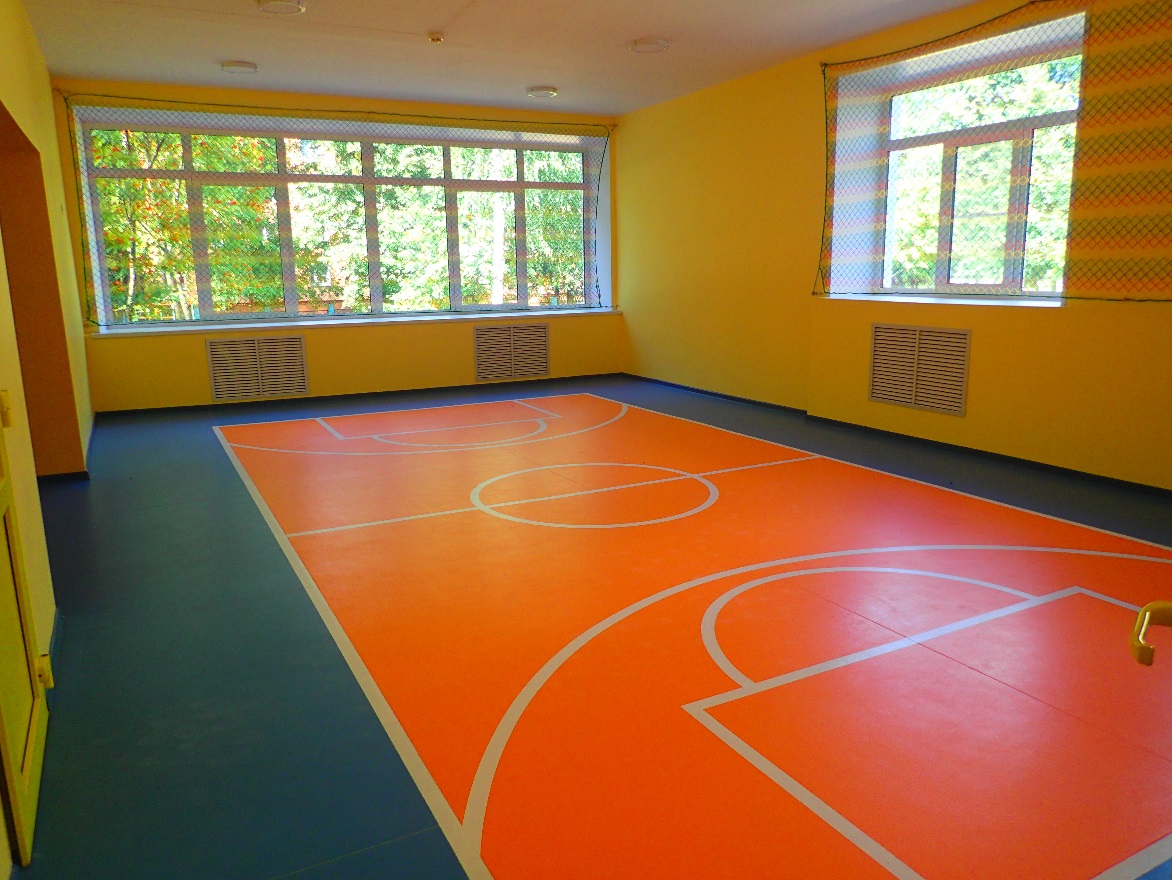 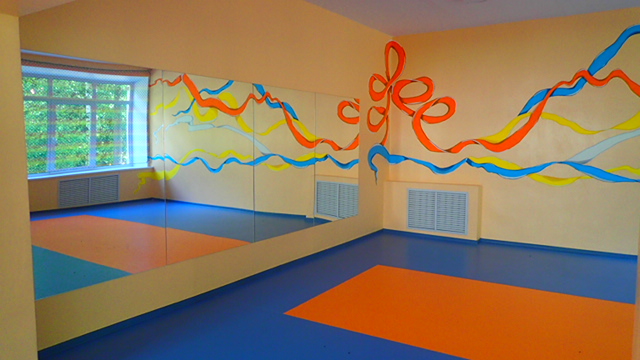 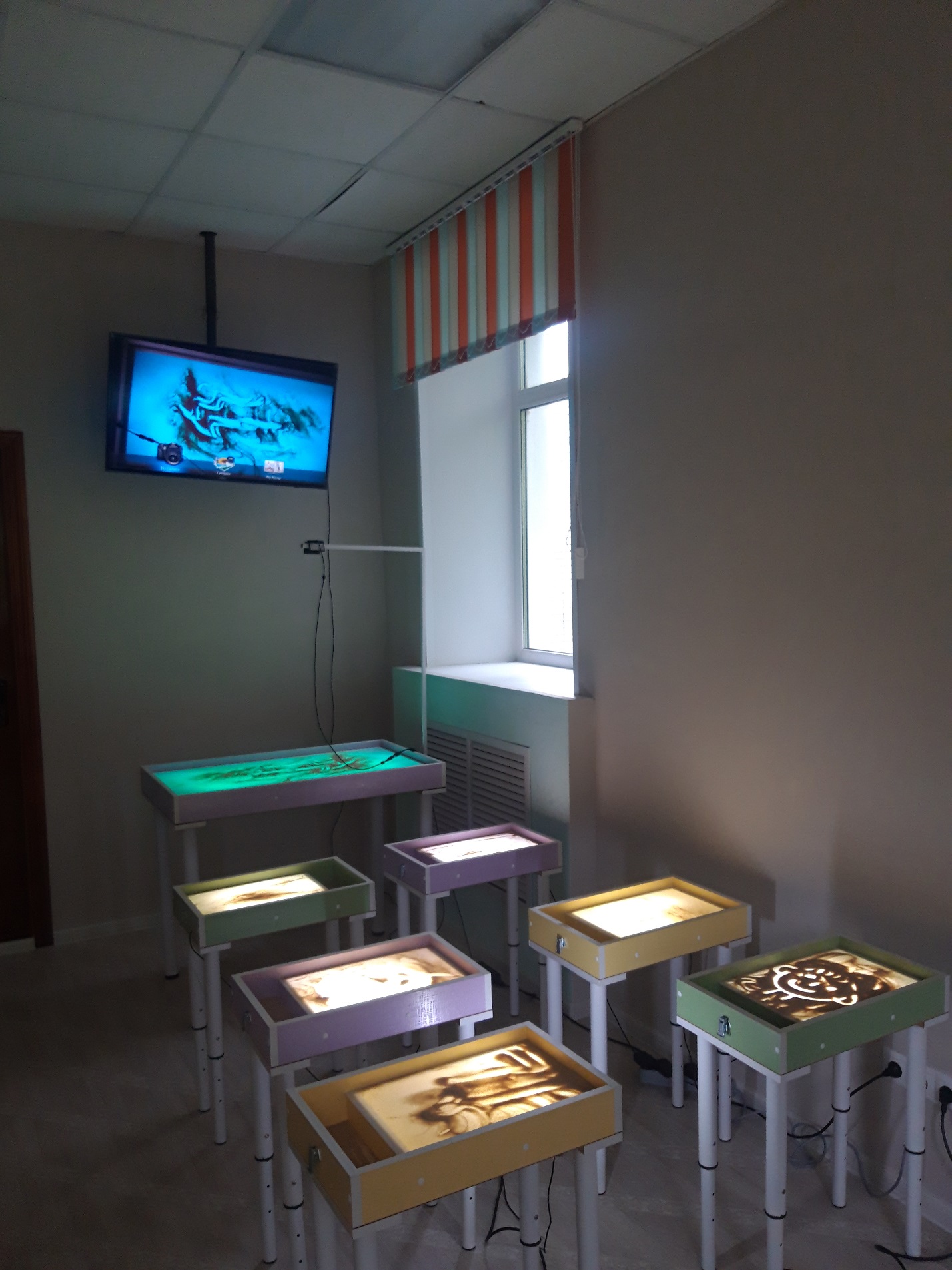 Раздел 3 - Подтверждающие документы: Раздел 4 – Альтернативная версия сайта: Раздел 5 – Фотографии информационных стендов организации: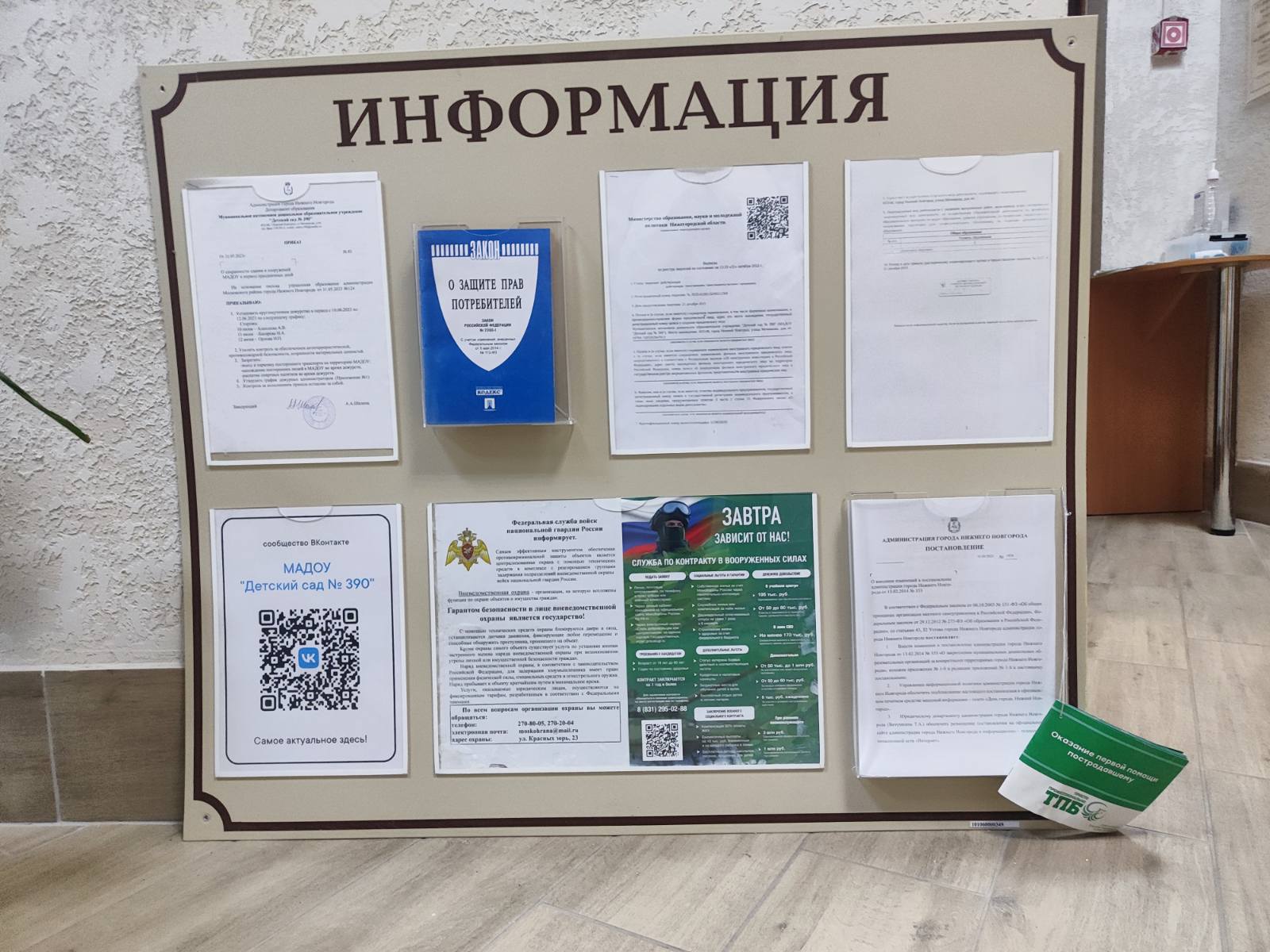 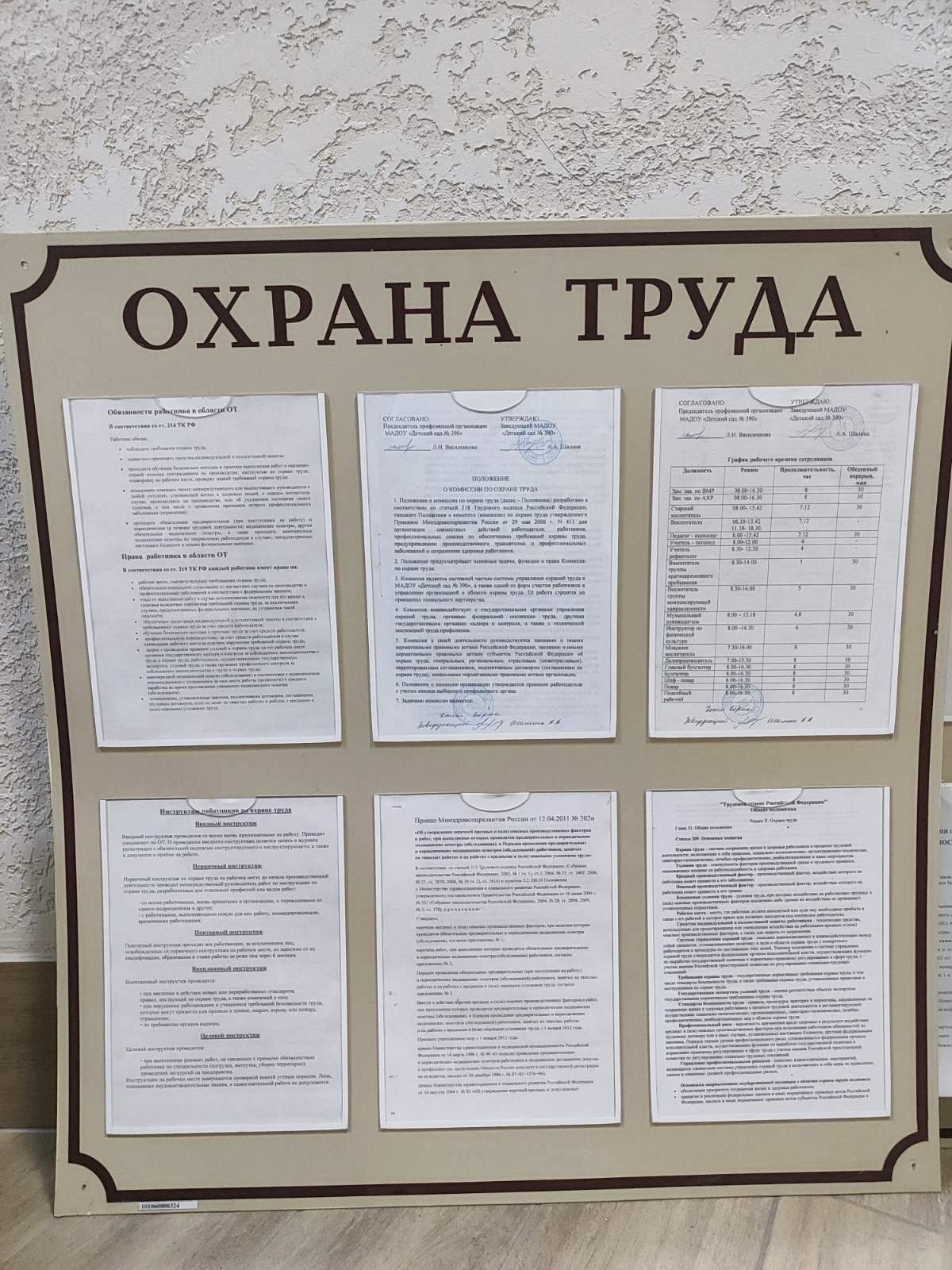 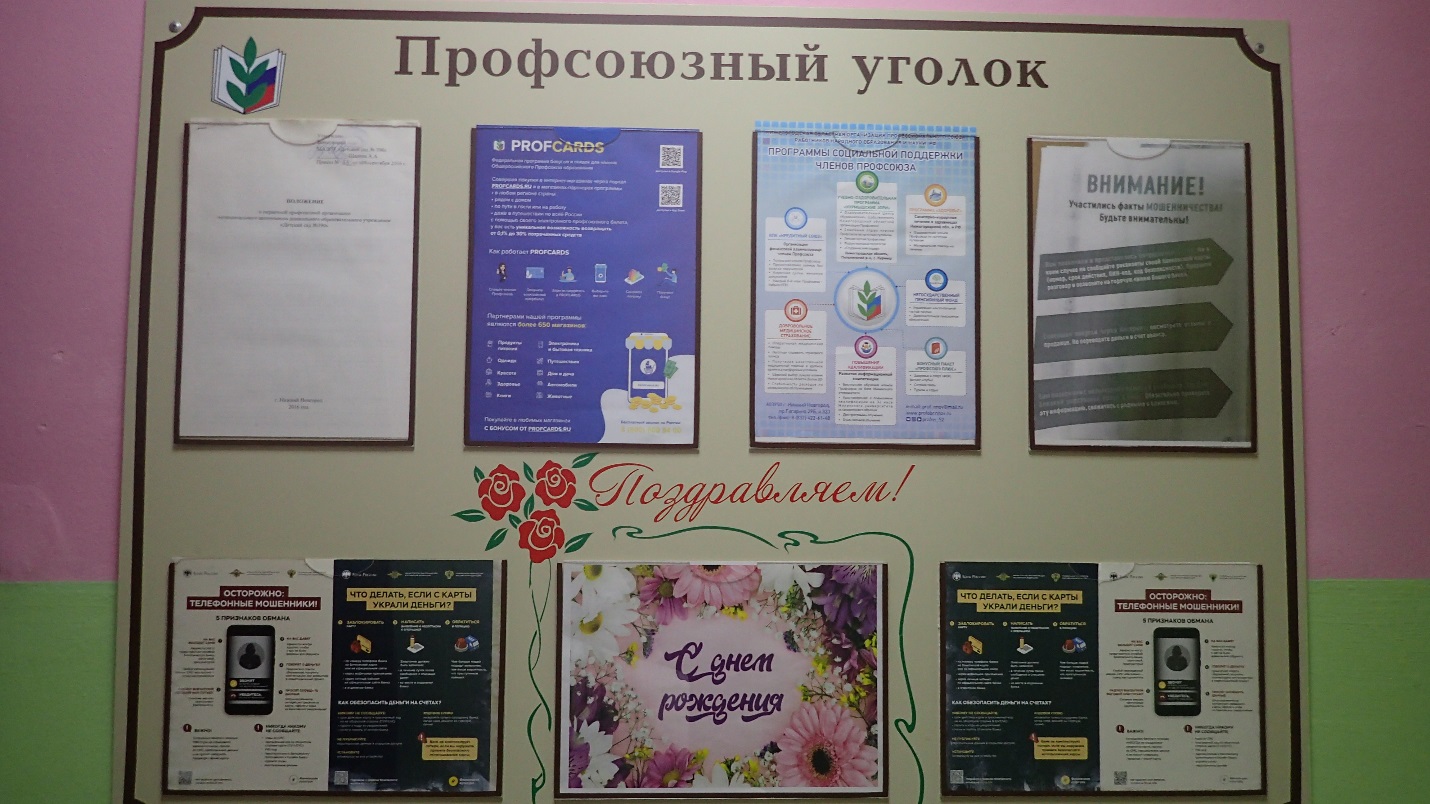 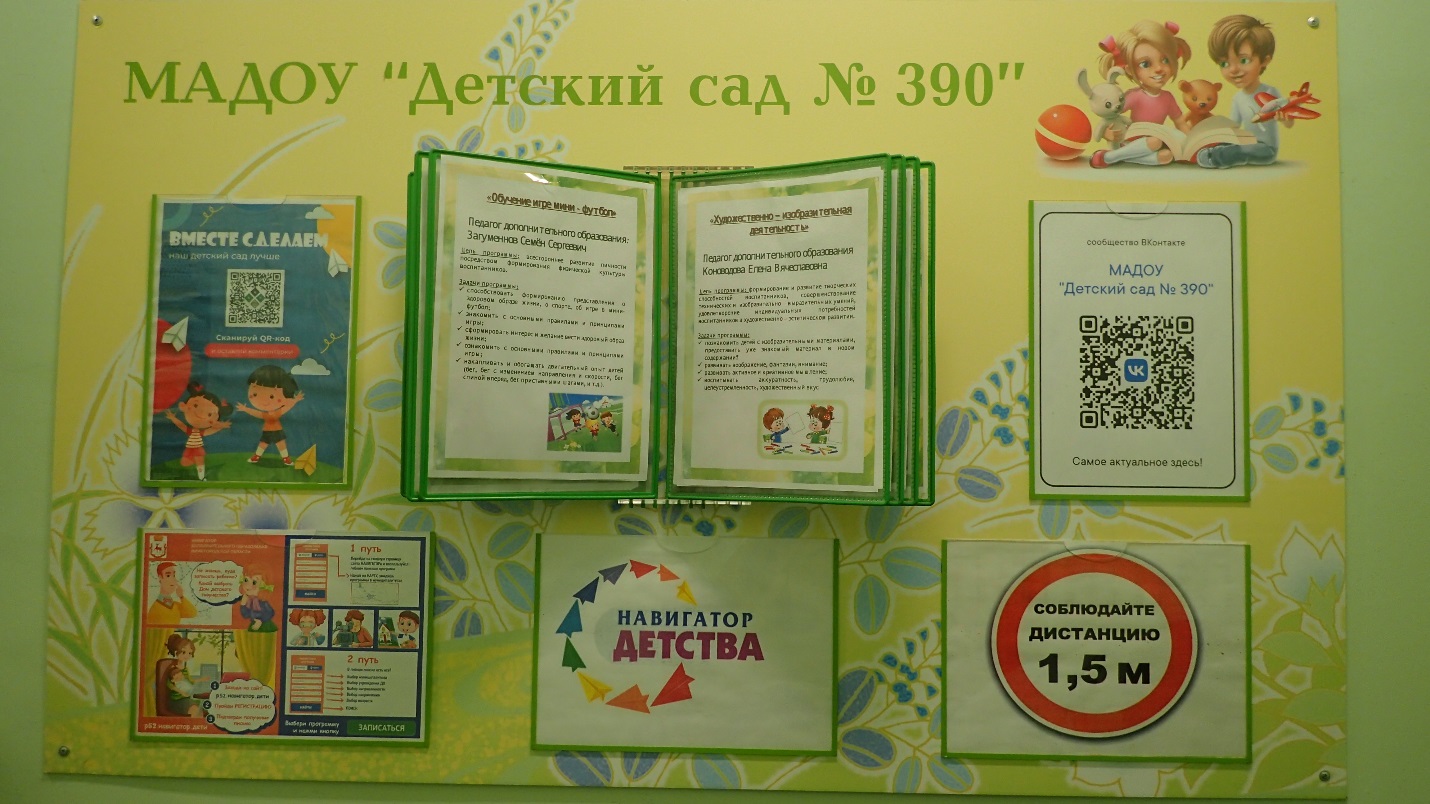 Со стороны организации, проходящей НОКО _____________/_______Шалина А.А.___/                       Должность ____Заведующий______      Подпись                         Ф.И.О                                                                                                                                                                         М.п.                                                                05.10.2023 г.№102Об условиях предоставления услугОб условиях предоставления услугОб условиях предоставления услуг1.Регион Нижегородская область2.Муниципальное образование (район / город)Нижний Новгород3.Наименование организации (полное или сокращенное)МАДОУ «Детский сад №390»№Наличие условий Да/нетХОбеспечение в организации условий доступности, позволяющих инвалидам получать услуги наравне с другимиХ4.Дублирование для инвалидов по слуху и зрению звуковой и зрительной информациинет5.Дублирование надписей, знаков и иной текстовой и графической информации знаками, выполненными рельефно-точечным шрифтом Брайляда6.Возможность предоставления инвалидам по слуху (слуху и зрению) услуг сурдопереводчика (тифлосурдопереводчика)нет7.Обеспечение в организации условий доступности, позволяющих инвалидам получать услуги наравне с другими: альтернативной версии сайта организации для инвалидов по зрениюда8.Помощь, оказываемая работниками организации социальной сферы, прошедшими необходимое обучение (инструктирование) по сопровождению инвалидов в помещениях организации и на прилегающей территориида9.Наличие возможности предоставления услуги в дистанционном режиме или на домудаХОборудование территории, прилегающей к зданиям организации, и помещений с учетом доступности для инвалидовХ10.Наличие оборудованных входных групп пандусами да11.Наличие оборудованных входных групп подъемными платформамида12.Наличие выделенных стоянок для автотранспортных средств инвалидовнет13.Наличие адаптированных лифтовнет14.Наличие адаптированных  поручнейда15.Наличие адаптированных расширенных дверных проемовда16.Наличие сменных кресел-колясокда17.Наличие специально оборудованных санитарно-гигиенических помещений в организации социальной сферыдаХОбеспечение в организации комфортных условийХ18.Наличие комфортной зоны отдыха (ожидания), оборудованной соответствующей мебельюда19.Наличие и понятность навигации внутри организациида20.Наличие и доступность питьевой водыда21.Наличие и доступность санитарно-гигиенических помещенийда22.Санитарное состояние помещений организациидаПоказатель Реквизиты подтверждающих документов (наименования, номера и даты положений, приказов, договоров и т.д.)38. Наличие возможности предоставления услуги в дистанционном режиме или на домуПриказ от 30.08.2023 №103 «Об утверждении Положения о реализации образовательных программ с применением дистанционных технологий»39. Помощь, оказываемая работниками организации социальной сферы, прошедшими необходимое обучение (инструктирование) по сопровождению инвалидов в помещениях организации и на прилегающей территорииПриказ от 30.08.2023 №104 «О назначении сотрудника, ответственного за сопровождение инвалидов в помещениях и на прилегающей территории МАДОУ «Детский сад №390»40. Возможность предоставления инвалидам по слуху (слуху и зрению) услуг сурдопереводчика (тифлосурдопереводчика)-Показатель Ссылка на сайт с альтернативной версией Обеспечение в организации условий доступности, позволяющих инвалидам получать услуги наравне с другими: альтернативной версии сайта организации для инвалидов по зрениюhttps://www.ds390.ru/?r=eye